5 функций воды в теле человека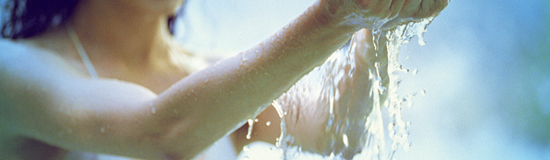 Потребность в минеральной воде одна из очень немногих основных нужд для существования человека. Но какую роль вода играет в нашем теле?Здоровым взрослым людям, к примеру, работающим в офисе при умеренном климате необходимо пить 1,5литра воды за день. Эта пороговая величина выпиваемой воды даёт возможность для баланса утраченной воды и воды хранимой нашим телом. Благодаря этой норме наше тело прекрасно гидратированно, т.е. достаточно насыщенно водой. Вода содержащая минералы (в определённых количествах) есть основной компонент нашего тела и жизненноважных органов. Она обеспечивает пять важнейших жизненных функций в нашем теле.Существование клетокХимические и метаболические взаимодействияТранспортировка питательных веществ Регулятор температуры телаУдаление негативных элементов, которые не нужны нашему организмуРассмотрим немного подробнее эти функции:Существование клеток (рост)Вода является переносчиком и распределителем незаменимых питательных веществ в клетках, таких как минералы, витамины и глюкозы.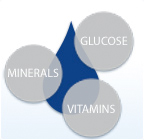 Химические и метаболические взаимодействияВода перемещает ненужные нашему организму продукты, включая токсины которые клетки наших органов «признали» негодными, и перемещают их из организма естественным способом.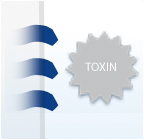 Транспорт питательных веществВода принимает участие в биохимической  обработке нашей пищи.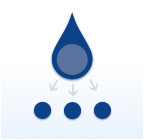 Регулирование температуры телаВода имеет большую тепловую способность, которая  помогает лимитировать изменения  температуры в теле в тёплой или холодной окружающей среде. Вода позволяет телу освобождаться от тепла, когда окружающая температура выше, чем температура тела. Тело начинает потеть и испарение воды с поверхности кожи очень эффективно охлаждает наше тело.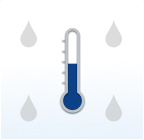 Удаление водыВода является эффективным смазочным материалом  вокруг суставов. Она также действует как амортизатор для глаз, мозга, спинного мозга и даже для  утробного плода через амниотические  флюиды (околоплодные воды).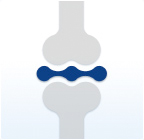 Вода – центр жизни. Это является причиной, почему мы не  можем  жить более 3-5 дней без приёма воды.  Таким образом, мы должны соблюдать правильный режим выпиваемой нами воды для того чтобы быть здоровыми,  а значит молодыми и красивыми. 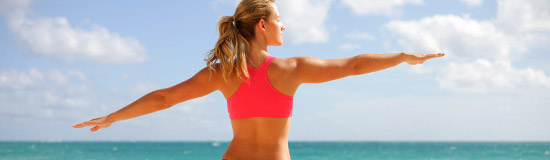 Будьте здоровы!borjomi-food.ru       8 (926) 545-32-76